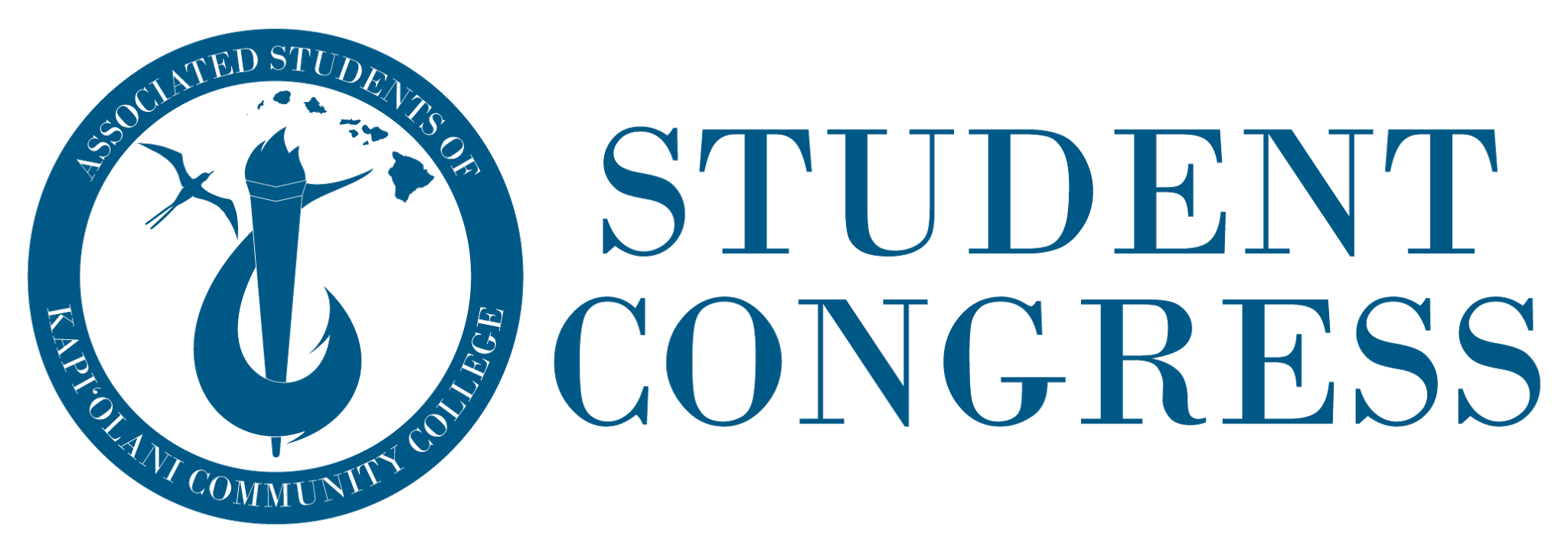 Informational Election Packet2017—2018Thank you for considering running for an position within Student Congress. In this packet you will find important information on how to proceed with your application, and the necessary forms to do so. Only the last 3 pages of the packet are required for submission.Please read this document carefully and thoroughly before completing the necessary paperwork. If you have questions that are not covered in this document, or are confused about a topic, please contact us at: Phone #: (808) 734-9580Email: kapccsc@hawaii.eduLocation: ‘Iliahi 129 (next to Subway)Faculty Advisor: Shannon Sakamoto Phone #: (808) 734-9511Email: sks78@hawaii.eduLocation: Maida Kamber Center - ‘Ilima 104  I. APPLICATIONTo run for a Student Congress position you must turn in a completed copy of this packet no later than Tuesday, March 21 at 4:00 PM via email (kapccsc@hawaii.edu) or ‘Iliahi 129. Applications must be turned in by the applicant and during the Candidacy Application Period. Please do not submit both an online and a hard copy application, nor submit more than one application.Eligibility will be verified by the Election Committee from Thursday, March 23, to Friday, March 24. Applicants will be notified by email, on their eligibility status. Students who are considered ineligible will receive an extension of the turn-in period to Monday, April 3 (first day of campaigning), in which they can prove or fix the fault in their eligibility by re-applying. For applicants that meet the eligibility criteria, they will become OFFICIAL CANDIDATES and are allowed to campaign on campus from Monday, April 3, to Friday, April 14.II. ELIGIBILITYEligible candidates must be enrolled students at Kapi‘olani Community College. Eligible candidates are also required to:Be enrolled in at least 6 credits at Kapi‘olani Community College;Have Kapi‘olani Community College as their home campus;Have a GPA of at least 2.0;Attended a mandatory orientation section prior to the start of the Eligibility Reviewing. Below is a listing of orientation dates:Tuesday, March 14, 2017 in ‘Iliahi 123C from 3:00-4:00 PMMonday, March 20, 2017 in ‘Iliahi 123C from 3:00-4:00 PMIf candidates are unable to attend either of the orientations, please contact Student Congress (kapccsc@hawaii.edu) Faculty Advisor, Shannon Sakamoto (sks78@hawaii.edu) prior to the meeting date, to make alternative arrangements.III. TIMELINE:IV. CONDUCTAll Kapi‘olani Community College’s Student Conduct ruling and penalties apply for all students, including OFFICIAL CANDIDATES. Breaking such policies will impose, in addition to penalties sanctioned by Kapi`olani Community College, penalties sanctioned by the Elections Committee. Penalties may range from a written reprimand, letter of apology, loss of wages, disqualification, and to referral to the Vice Chancellor for Student Affairs.As an OFFICIAL CANDIDATE, the following conduct code is will be enforced:Authorized Campaign Posting
Candidates are only allowed to post campaign material on-campus on authorized bulletin boards, following OSA Posting Policies, and only during the On-campus Campaigning Period. Should any campaign material posting not follow these rules, a written reprimand will be applied.Pejorative Campaigning
Pejorative campaigning about any candidate is prohibited. If such campaign is promoted in any form and location, and reported, an investigation will be conducted. Should such campaign be promoted or initiate by any candidate or his/her staff, the minimal penalty of a public letter of apology, to be deemed satisfactory by the Elections Committee, will apply. Should the Elections Committee deem such campaign as highly inappropriate or defamatory, disqualification may be imposed with approval of Student Congress.Off-Campus Campaigning
Candidates are allowed to post campaign material outside Kapi‘olani Community College property that does not violate any laws and/or this article. Student Congress nor Kapi‘olani Community College is responsible for any consequences of off-campus campaigning that is not outlined in this document.V. DISQUALIFICATIONShould a candidate be accused and found guilty of any conduct violation in three or more instances, disqualification will be applied.Should a candidate’s conduct (not outlined in this document) be deemed as highly inappropriate by the Elections Committee, disqualification may be imposed with approval of Student Congress.Should the eligibility of a candidate change to be ineligible, disqualification will be applied.Should an elected candidate be disqualified after the ballot counting, the second most voted candidate for the same office will be considered elected instead. Should the second most voted candidate for the same office also be disqualified, no candidate will be considered elected.VI. APPEALSCandidates may appeal from disqualification through formal letter to Student Congress, no later than Friday, April 21, at 4:00PM. Appeal will be reviewed by the Election Committee and approved through a Student Congress Special Meeting.Candidates may appeal for disqualification of other candidates through formal letter to Student Congress, no later than Friday, April 21, at 4:00 PM. Appeals will be reviewed by the Election Committee and decided through a Student Congress Special Meeting.VII. OFFICE POSITIONSPresident:Be responsible for convening meeting of the Student CongressPrepare meeting agendasMake Congress committee nominations with a majority confirmation vote of the CongressBe the spokesperson for Congress in all matters appearing before the CongressBe required to make a report to the congress at the end of each semesterShall assume other duties as directed by Congress and generally belonging to the ChairBe a voting member of CongressBe enrolled in at least six (6) credits at Kapi‘olani Community CollegeBe in good academic standing with a cumulative grade point average (GPA) of 2.0 or higherVice President:Perform all duties generally belonging to that officeBe responsible for assisting the treasurer in preparing the Congress annual budget, financial statements, and requisitionsConduct meetings and assume all of the duties of the Chair in absence of the ChairBe responsible for preparing necessary reports as directed by CongressServe as Chair of the Special Project/ Activities CommitteeBe a voting member of CongressBe enrolled in at least six (6) credits at Kapi‘olani Community CollegeBe home-based at Kapi‘olani Community CollegeBe in good academic standing with a cumulative grade point average (GPA) of 2.0 or higher.Secretary:Responsible for keeping permanent records of CongressRecord and distribute copies of the minutes and pertinent materials to all membersAssist the Chair in notifying all members of the meetingsResponsible for preparing necessary reports as directed by CongressWork with Public Relations officer to keep the students informed of Congress actions and eventsAuthorized to appoint a Secretary pro tempore in the case of absence (not extended absence)Be enrolled in at least six (6) credits at Kapi‘olani Community CollegeBe home-based at Kapi‘olani Community CollegeBe in good academic standing with a cumulative grade point average (GPA) of 2.0 or higherTreasurer:Responsible for the regular review of all Congress financial recordsPrepare the Congress’ annual budget, financial statements and requisitions with assistance and consultation of the Vice-ChairResponsible for preparing necessary reports as directed by Congress, including fiscal reports.Be the Chair of the Budget and Finance CommitteeBe a voting member of CongressBe enrolled in at least six (6) credits at Kapi‘olani Community CollegeBe home-based at Kapi‘olani Community CollegeBe in good academic standing with a cumulative grade point average (GPA) of 2.0 or higherStudent Congress 2017-2018 Election Candidate ApplicationI would like to submit my candidacy for the following Student Congress office: (please select one)PresidentVice-PresidentSecretaryTreasurerPublic RelationsI would like to be considered for:Member-At-Large (I am not interested in being elected into an office position)I, the undersigned, do hereby declare my candidacy for the following office(s) in the ASKCC-SC Spring 2017 Elections for the Kapi‘olani Community College Student Congress 2017-2018. I acknowledge that this is now my responsibility to be aware and comply with election deadlines, the rules governing the elections, and all bulletins and postings of the Elections Committee. I acknowledge that I accept any consequences that are issued by ASKCC-SC as a result of noncompliance with ASKCC-SC election rules and procedures._______________________________________                       _______________________Signature						 Date			* Pictures must have portrait format and be at least 200px*200px, to be attached to this form or e-mailed to kapccsc@hawaii.edu.Please keep each of the answers of your ballot profile to 1-3 sentences. Be aware that voters will be reading all candidate’s ballot profiles.On the next page you will have the chance to further develop a profile and explain your platform.Candidate ProfileThe Candidate Profile is an opportunity for you to share what you would like to accomplish while in office and to let your constituents know more about you. Share about your campaign platform, where you are from, who you are, what you hope for in the future, and anything else you would like voters to know about you during the election. The candidates profiles will be available publicly, but will not be included onto the ballots.Write a short essay of 250 words max addressing the following questions:Why am I running for office?What do I want to accomplish while in office?Any prior experience?Hobbies and Interests?		Candidacy Application PeriodWednesday, March 8–Wednesday, March 22Candidate Orientation SectionTuesday, March 14Monday, March 20Review Eligibility Status of ApplicantsThursday, March 23–Friday, March 24Applicant Confirmation and NotificationThursday, March 23–Friday, March 24On-campus Campaigning PeriodMonday, April 3–Friday, April 14Voting PeriodMonday, April 5–Wednesday, April 19Ballot CountingThursday, April 20Notification of Results to CandidatesThursday, April 20Appeal Submission DeadlineFriday, April 21Final Review of AppealsMonday, April 24–Tuesday, April 25Public Release of Election ResultsWednesday, April 26Final Settling of AppealsThursday, April 27Final Ratification of Elected OfficersFriday, April 28Elected Officers PaperworkFriday, April 28–Wednesday May 5Public Ratification and Public Announcements of Elected OfficersWednesday, May 5Candidate InformationCandidate InformationName (Last, First, Middle):Name (Last, First, Middle):Phone:Major:How did you hear about Elections?How did you hear about Elections?Ballot ProfileName (Last, First, Middle)Major (or pursuing major):Experience as a leader:Your biggest accomplishment:Number one issue to address on behalf of students (to solve within one year):Why students should vote for you (Optional Question):Picture:*